
Tündérvár Óvoda Kunsziget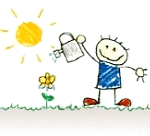 9184 Kunsziget József Attila utca 2/aTel: 96/495-143    20/4894311 email: tundervar@kunsziget.huOM:030391Szándéknyilatkozat – nem óvodaköteles gyermek
A gyermek 2021. augusztus 31. után tölti be a 3. életévét!a 2021/2022-es nevelési évben indulóóvodai felvételhezAlulírott______________________________________________________ szülő / törvényes képviselő kérem gyermekem óvodai felvételét akörzetes óvodába,______________________________________Óvodába (választott intézmény)______________________________________Óvodába szakértői vélemény alapján a 2021/2022-es nevelési évre.*(A megfelelő részt kérjük aláhúzni, illetve kitölteni)A gyermek adatai:Kérjük az adatokat a hivatalos okmányoknak megfelelően, olvashatóan kitölteni!Neve: __________________________________________________________________________________Születési helye, ideje: _____________________________________________________________________
TAJ száma:______________________________________________________________________________Állampolgársága: _________________________________________________________________________Lakcíme/ tartózkodási helye: ________________________________________________________________Étel- és gyógyszerallergia: __________________________________________________________________Édesanyja neve (leánykori): ________________________________________________________________Lakcíme/ tartózkodási helye: _______________________________________________________________Foglalkozása: ____________________________________________________________________________ Telefonszáma:______________________________________
E-mail címe: ________________________________________Édesapja neve: __________________________________________________________________________Lakcíme/ tartózkodási helye: _______________________________________________________________Foglalkozása: ____________________________________________________________________________ Telefonszáma:______________________________________
E-mail címe: ________________________________________Tájékoztató adatok:Testvérek száma: ________________________Testvéreinek neve, életkora: _______________________________________________________________Családi helyzete: Kérjük aláhúzással jelölni!Teljes családban él – A szülők elváltak – Nevelőszülővel él – Árva – FélárvaÓvodaválasztás indoklása : _____________________________________________________________________________________________________________________________________________________________________________________________________________________________________________________________________A szándéknyilatkozat kitöltésével megerősítem gyermekem óvodai beiratkozását a 2021/2022-es nevelési évre.Hozzájárulok, hogy az óvodai felvételről szóló határozat e-mail-en érkezzen részemre.E-mail címem: _____________________________________________Kijelentem, hogy az Adatvédelmi tájékoztatóban foglaltakat megismertem és az adatkezeléshez hozzájárulásomat adom.Dátum: _________________________________________________________________________		    			Szülő/ Törvényes képviselő aláírásaKérjük a gyermek első óvodai nevelésének napján a következő dokumentumok, okmányok bemutatását: ; Szülői felügyeleti jog nyilatkozat; Nyilatkozat a nemzetiségi óvodai nevelésben való részvételről;Gyermek és szülők lakcímkártyája; Gyermek születési anyakönyvi kivonata; Gyermek TAJ kártyája; A gyermek esetleges betegségeit igazoló dokumentum; Igazolás nem magyar állampolgárok esetén - Nem magyar állampolgár esetén a kiskorú gyermek milyen jogcímen tartózkodik Magyarországon (Nkt. 92.§).